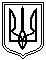 Миколаївська міська рада	Постійна комісії міської ради з питань промисловості, транспорту,енергозбереження, зв'язку, сфери послуг, підприємництва та торгівліПРОТОКОЛ  №16510.06.2020   м. Миколаїв           каб.357     10:00Засідання постійної комісії міської ради     з питань промисловості, транспорту, енергозбереження, зв'язку, сфери послуг,  підприємництва та торгівліГолова комісії: В.Євтушенко Секретар комісії: С.Шульгач        Члени комісії: С.Ісаков        Відсутні члени комісії: К.Картошкін, В. Садиков	ПРИСУТНІ:		А. Войтенко, заступник директора КП ММР «Миколаївелектротранс»;	О. Шевченко, економіст з фінансової роботи КП ММР «Миколаївелектротранс»;І. Шамрай, начальник управління охорони здоровˈя Миколаївської міської ради;Л.Нікітенко, начальник відділу планування, аналізу доходів та податкової політики департаменту фінансів Миколаївської міської ради;Д.Попов, начальник управління транспорту, зв’язку та телекомунікацій Миколаївської міської ради;О.Кукса, заступник начальника управління – начальник відділу транспорту, зв’язку та телекомунікацій Миколаївської міської ради;О.Ушаков, директор КП ММР «Миколаївпастранс»;Д. Канарський, директор відділу стандартизації та впровадження електронного врядування Миколаївської міської ради;           Ю. Кузовлєв, уповноважена особа громадської організації «Миколаївський обласний осередок Академії технологічних наук України».В. Богданов, начальник відділу приватизації комунального майна управління комунального майна Миколаївської міської ради;В. Киричук, представник від підприємців, що здійснюють свою діяльність по вул.Старофортечна.Представники преси та телебачення.ПОРЯДОК ДЕННИЙ :1. Звіт про фінансово-господарську діяльність комунального підприємства Миколаївської міської ради «Миколаївелектротранс».Для обговорення питання запрошено :А. Войтенко, заступник директора КП ММР «Миколаївелектротранс»; Н. Карасьова, головний бухгалтер КП ММР «Миколаївелектротранс».2. Звернення начальника управління охорони здоровˈя І. Шамрай №163/14.01-14 від 14.02.2020 за вх. №327 від 17.02.2020 щодо розгляду проєктів рішення міської ради: 2.1. Про затвердження Договору від 29.01.2020 №34/02.02.01-34/02/20 про передачу субвенції з районного бюджету Вітовського району на здійснення переданих видатків у сфері охорони здоровˈя за рахунок коштів медичної субвенції для надання медичного обслуговування населення Вітовського району Миколаївської області, s-zd-068.2.2. Про затвердження Договору від 29.01.2020 №32/02.02.01-34/02/20 про передачу субвенції з бюджету Шевченківської сільської ради (Вітовський район) на здійснення переданих видатків у сфері охорони здоровˈя за рахунок коштів медичної субвенції з метою здійснення медичного обслуговування мешканців Шевченківської сільської ради Вітовського району Миколаївської області, s-zd-069.2.3. Про затвердження Договору від 29.01.2020 №31/02.02.01-34/14/20 про передачу субвенції з бюджету Галицинівської сільської ради (Вітовський район) на здійснення переданих видатків у сфері охорони здоровˈя за рахунок коштів медичної субвенції з метою здійснення медичного обслуговування мешканців Галицинівської сільської ради Вітовського району Миколаївської  області, s-zd-070.2.4. Про затвердження Договору від 29.01.2020 №33/02.02.01-34/02/20 про передачу субвенції з бюджету Воскресенської селищної ради (Вітовський район) на здійснення переданих видатків у сфері охорони здоров’я за рахунок коштів медичної субвенції з метою здійснення медичного обслуговування мешканців Воскресенської селищної ради Вітовського району Миколаївської області,  s-zd-071.Для обговорення питання запрошено :І. Шамрай, начальник управління охорони здоровˈя Миколаївської міської ради.3. Звернення першого заступника міського голови В. Криленко, за вхідним №558 від 11.03.2020 щодо розгляду проєкту рішення міської ради «Про затвердження туристичного логотипу міста Миколаєва»  Для обговорення питання запрошено :Т. Шуліченко – директор департаменту економічного розвитку Миколаївської міської ради.4.Звернення директора департаменту фінансів Миколаївської міської ради  В. Святелик №17507/07.03-11/20-2 від 03.06.2020 за вх. №950 від 04.06.2020 щодо розгляду проєктів рішення міської ради:4.1 «Про здійснення Миколаївською міською радою місцевого запозичення у 2020 році для фінансування інвестиційного підпроєкту «Покращення інфраструктури громадського транспорту міста Миколаєва»,  s-fi-002;4.2 «Про здійснення Миколаївською міською радою місцевого запозичення у 2020 році для фінансування інвестиційного проєкту «DemoUkrainaDH у місті Миколаїв», s-fi-003;   4.3 «Про надання у 2020 році гарантії Миколаївської міської ради для забезпечення виконання боргових зобов’язань комунального підприємства Миколаївської міської ради «Миколаївелектротранс» за кредитом Європейського Банку Руконструкції та Розвитку», s-fi-007.  Для обговорення питання запрошено :В. Святелик, директор департаменту фінансів Миколаївської міської ради;Д.Попов, начальник управління транспорту, зв’язку та телекомунікацій Миколаївської міської ради;О.Кукса, заступник начальника управління – начальник відділу транспорту, зв’язку та телекомунікацій Миколаївської міської ради.5. Звернення заступника міського голови Ю. Андрієнка за вх.№969 від 09.06.2020 щодо розгляду «Програми розвитку комунального автобусного транспорту міста Миколаєва на 2020-2023 роки».Для обговорення питання запрошено :Д.Попов, начальник управління транспорту, зв’язку та телекомунікацій Миколаївської міської ради;О.Кукса, заступник начальника управління – начальник відділу транспорту, зв’язку та телекомунікацій Миколаївської міської ради.О.Ушаков, директор КП ММР «Миколаївпастранс».6. Звернення директора відділу стандартизації та впровадження електронного врядування Миколаївської міської ради Д. Канарського № 36/02.15-09/20-2 від 04.06.2020 за вх. №956 від 05.06.2020 щодо розгляду проєкту рішення міської ради про затвердження міської комплексної Програми «Інформатизація та розвиток електронного урядування» на 2020-2022 роки. Для обговорення питання запрошено :Д. Канарський, директор відділу стандартизації та впровадження електронного врядування Миколаївської міської ради.           7. Звернення  уповноваженої особи громадської організації «Миколаївський обласний осередок Академії технологічних наук України» Ю. Кузовлєва  за вх.№5556/020201-15/14/20 від 27.05.2020 щодо розгляду кандидатури Подгуренко Володимира Сергійовича на присвоєння звання «Почесний Громадянин міста Миколаєва» у 2020 році.Примітка: відповідно до листа управління апарату за вх.№916 від 01.06.2020.Для обговорення питання запрошено:Ю. Кузовлєв, уповноважена особа громадської організації «Миколаївський обласний осередок Академії технологічних наук України».8.Звернення начальника управління комунального майна Миколаївської міської ради М. Мкртчян від 26.02.2020 №5556/10.01-07/20-2 від 26.02.2020 за вх.№482 від 03.03.2020 щодо розгляду проєкту рішення міської ради «Про наглядову раду комунального підприємства Миколаївської міської ради», s-fk-757.8.1 Витяг постійної комісії міської ради з питань прав людини, законності, гласності, антикорупційної політики, місцевого самоврядування, депутатської діяльності та етики №342 від 03.07.2020.  Для обговорення питання запрошено :М. Мкртчян, начальник управління комунального майна Миколаївської міської радиПримітка: питання не розглядалося та перенесено на чергове засідання.   9. Звернення голови Миколаївської обласної профспілкової організації працівників малого та середнього бізнесу «Єднання» О. Герасимчука за вих.№04 від 28.04.2020 щодо - розгляду на позачерговій сесії Миколаївської міської ради питання зменшення ставок  єдиного податку для підприємців 1-ї та 2-ї груп єдиного податку та внести зміни до рішення «Про встановлення місцевих податків та зборів на території міста Миколаєва» на період карантину та на 3 місяці після карантиних обмежень, для тих підприємств, які не працюють встановити  ставку єдиного податку – 0,0%;- прийняття Рішення про звільнення від сплати орендної плати орендарів об’єктів майна, що належить до комунальної власності територіальної громади міста Миколаєва, які не здійснюють свою господарську діяльність з моменту встановлення карантину.Примітка: питання внесено до порядку денного за резолюцією секретаря Миколаївської міської ради Т. Казакової.Для обговорення питання запрошено:О. Герасимчук, голова Миколаївської обласної профспілкової організації працівників малого та середнього бізнесу «Єднання»; М. Мкртчян, начальник управління комунального майна Миколаївської міської ради.Примітка: питання не розглядалося та перенесено на чергове засідання.    10. Звернення представника від підприємців В. Киричук від 30.04.2020 за вх.№815 від 06.05.2020 щодо вирішення питання ремонту вул. Старофортечної.  Для обговорення питання запрошено:В. Киричук, представник від підприємців;Н. Осецька, заступник директора департаменту житлово-комунального господарства Миколаївської міської ради - начальник управління комунального господарства міста.Примітка: питання не розглядалося та перенесено на чергове засідання.   11. Інформація Міністерства фінансів України щодо розгляду звернень про скасування законів України від 20.09.2019 №128-ІХ «Про внесення змін до Закону України «Про застосування реєстраторів розрахункових операцій у сфері торгівлі, громадського харчування та послуг» та інших законів України щодо детінізації розрахунків у сфері торгівлі та послуг» та №129-ІХ «Про внесення змін до Податкового кодексу України щодо детінізації розрахунків у сфері торгівлі і послуг», реформи ДПС, розроблення нового законопроекту про спрощену систему оподаткування.Примітка: питання внесене до порядку денного за резолюцією секретаря Миколаївської міської ради Т. Казакової.На виконання рекомендацій протоколу № 155 від 26.11.2019 та №156 від 29.11.2019.Для обговорення питання запрошено :Т. Шуліченко, директор департаменту економічного розвитку Миколаївської міської ради;О. Курляк, заступник директора департаменту економічного розвитку Миколаївської міської ради – начальник управління з розвитку споживчого ринку.РОЗГЛЯНУЛИ:Обрання секретаря комісії на засідання комісії 10.06.2020.Слухали:Євтушенко В.В., який запропонував в зв’язку з відсутністю В. Садикова обрати секретарем комісії на засідання комісії 10.06.2020 С.Шульгача. Рішення прийнято одноголосно.1.Звіт про фінансово-господарську діяльність комунального підприємства Миколаївської міської ради «Миколаївелектротранс».СЛУХАЛИ:О.Шевченко, яка зазначали, що у фінансовому плані на 2020 рік планувалося фінансування з бюджету 197246,3 тис.грн. Основні статті витрат, передбачені в фінплані: зарплата (з розрахунку 857 чол) – 136546,9 тис.грн.; ЄСВ – 30040,5 тис.грн.; електроенергія – 42843,8 тис. грн.; матеріали, запчастини, вода, ПММ – 22942,8 тис.грн. Бюджетною сесією виділено 143989,9 тис.грн., фактично 128546,0 тис. грн.: за пільговий проїзд окремих категорій – 120146,0 тис.грн.; за перевезення школярів – 23843,9 тис.грн.(фактично отримали 8400,0 тис.грн.). Зазначила, що перші три місяці, поки обговорювався тариф варитості грн/км, підприємство працювало з департаментом соціального захисту, за цей час за перевезення пільгових пасажирів отримали – 21891,1 тис.грн.,  за школярів – 2500,0 тис.грн. Була виділена фінпідтримка – 16500,0 тис.грн., яку  отримали шляхом перерозподілу 128 млн. Оплата за договором перевезень (з квітня 2020 року) склала – 19500,0 тис.грн. Від перевезення платних пасажирів - 9663,3 тис. грн. Інші  доходи – 980,0 тис. грн. Таким чином, фінансування з бюджету за 5 місяців склало 60391,1 тис.грн. Баланс на 01.06.2020 (нестача коштів на виплату заробітної плати за травень) – 4887,1 тис. грн.Зазначила, що залишок фінансування – 68154,4 тис. грн., які необхідно перерозподілити з департаменту праці та соціального захисту населення Миколаївської міської ради на виконавчий комітет Миколаївської міської ради для продовження договору на перевезення. С. Ісакова, який запитав, чи вирішувалося питання, що замість 197 млн. грн. бюджетом було виділено 128 млн. грн.; чи відображено у фінансовому плані  зміни умови роботи, у зв’язку з переходом на новий договір;  чи були спроба замовника змінити умови договору, а саме зменшити об’єм транспортної роботи, у зв’язку з введенням карантинних дій; за рахунок яких ресурсів відбувається ремонт переїздів, рельсошпальних решіток, тролейбусних депо та інше. А. Войтенко, який надав відповіді на поставленні запитання.С. Шульгача,  який запропонував рекомендувати меру міста, управлінню фінансів Миколаївської міської ради та депутатському корпусу  вийти на фінансування передбачене фінансовим планом підприємства та забезпечити рівномірне фінансування.С.Ісакова, який зазначив, що для того щоб підприємство здійснювало свою роботу необхідно на сесії міської ради прийняти рішення про перерозподіл усіх коштів, які вже виділені  КП ММР «Миколаївелектротранс» з  департаменту праці та соціального захисту населення Миколаївської міської ради на виконавчий комітет Миколаївської міської ради.В.Євтушенко, який уточнив, що йдеться про перерозподіл 68 млн. грн. з  департаменту праці та соціального захисту населення Миколаївської міської ради.В обговоренні приймали участь члени постійної комісії.РЕКОМЕНДОВАНО:1. Терміново винести на розгляд сесії Миколаївської міської ради питання щодо планового перерозподілу коштів з департаменту праці та соціального захисту населення Миколаївської міської ради на виконавчий комітет Миколаївської міської ради для подальшого фінансування поточних платежів   КП ММР  «Миколаївелектротранс».2. Міському голові О. Сєнкевичу спільно з профільним заступником           Ю. Андрієнко детально ознайомитися з ситуацією, що склалася на КП ММР «Миколаївелектротранс» й прийняти невідкладні заходи щодо її вирішення.ГОЛОСУВАЛИ: «за» – 3 , «проти» – 0, «утримались» – 0.2. Звернення начальника управління охорони здоровˈя І. Шамрай №163/14.01-14 від 14.02.2020 за вх. №327 від 17.02.2020 щодо розгляду проєктів рішення міської ради: 2.1. Про затвердження Договору від 29.01.2020 №34/02.02.01-34/02/20 про передачу субвенції з районного бюджету Вітовського району на здійснення переданих видатків у сфері охорони здоровˈя за рахунок коштів медичної субвенції для надання медичного обслуговування населення Вітовського району Миколаївської області, s-zd-068.2.2. Про затвердження Договору від 29.01.2020 №32/02.02.01-34/02/20 про передачу субвенції з бюджету Шевченківської сільської ради (Вітовський район) на здійснення переданих видатків у сфері охорони здоровˈя за рахунок коштів медичної субвенції з метою здійснення медичного обслуговування мешканців Шевченківської сільської ради Вітовського району Миколаївської області, s-zd-069.2.3. Про затвердження Договору від 29.01.2020 №31/02.02.01-34/14/20 про передачу субвенції з бюджету Галицинівської сільської ради (Вітовський район) на здійснення переданих видатків у сфері охорони здоровˈя за рахунок коштів медичної субвенції з метою здійснення медичного обслуговування мешканців Галицинівської сільської ради Вітовського району Миколаївської  області, s-zd-070.2.4. Про затвердження Договору від 29.01.2020 №33/02.02.01-34/02/20 про передачу субвенції з бюджету Воскресенської селищної ради (Вітовський район) на здійснення переданих видатків у сфері охорони здоров’я за рахунок коштів медичної субвенції з метою здійснення медичного обслуговування мешканців Воскресенської селищної ради Вітовського району Миколаївської області,  s-zd-071.СЛУХАЛИ:І. Шамрай, яка проінформувала членів постійної комісії, що проєкти рішення стосуються затвердження Договору від 29.01.2020 про передачу субвенції  з районного бюджету Вітовського району, з субвенцій Шевченківської сільської ради, Галицинівської сільської ради, Воскресенської селищної ради Міській лікарні №5 для здійснення обслуговування на другому рівні жителів даних об'єднаних територіальних громад та районів. Зазначила, що субвенція була передана на перший квартал 2020 року та використана Міською лікарнею №5, але процедура затвердження у зв’язку з карантином була відкладена. В обговоренні приймали участь члени постійної комісії.РЕКОМЕНДОВАНО: Підтримати проєкти рішення міської ради: 1. Про затвердження Договору від 29.01.2020 №34/02.02.01-34/02/20 про передачу субвенції з районного бюджету Вітовського району на здійснення переданих видатків у сфері охорони здоровˈя за рахунок коштів медичної субвенції для надання медичного обслуговування населення Вітовського району Миколаївської області, s-zd-068;2. Про затвердження Договору від 29.01.2020 №32/02.02.01-34/02/20 про передачу субвенції з бюджету Шевченківської сільської ради (Вітовський район) на здійснення переданих видатків у сфері охорони здоровˈя за рахунок коштів медичної субвенції з метою здійснення медичного обслуговування мешканців Шевченківської сільської ради Вітовського району Миколаївської області, s-zd-069;3. Про затвердження Договору від 29.01.2020 №31/02.02.01-34/14/20 про передачу субвенції з бюджету Галицинівської сільської ради (Вітовський район) на здійснення переданих видатків у сфері охорони здоровˈя за рахунок коштів медичної субвенції з метою здійснення медичного обслуговування мешканців Галицинівської сільської ради Вітовського району Миколаївської  області, s-zd-070;4. Про затвердження Договору від 29.01.2020 №33/02.02.01-34/02/20 про передачу субвенції з бюджету Воскресенської селищної ради (Вітовський район) на здійснення переданих видатків у сфері охорони здоров’я за рахунок коштів медичної субвенції з метою здійснення медичного обслуговування мешканців Воскресенської селищної ради Вітовського району Миколаївської області,                  s-zd-071.ГОЛОСУВАЛИ: «за» – 3 , «проти» – 0, «утримались» – 0.3. Звернення першого заступника міського голови В. Криленко, за вхідним №558 від 11.03.2020 щодо розгляду проєкту рішення міської ради «Про затвердження туристичного логотипу міста Миколаєва».СЛУХАЛИ:Т. Шуліченко, яка проінформувала членів постійної комісії щодо даного проєкту рішення.С. Ісакова, який запитав у директора департаменту економічного розвитку Т.Шуліченко чи проходив розроблений логотип перевірку на патентну чистоту.Т.Шуліченко, яка надала відповідь на поставленне запитання та зазначила, що документи на реєстрацію вже подані. Зазначила, що відповідно до рекомендації постійної комісії з питань прав людини, законності, гласності, антикорупційної політики, місцевого самоврядування, депутатської діяльності та етики в запропонований проєкт рішення були внесенні поправки в частині визначення конкретики та правил застосування та процедури прийняття відповідних виконавчих рішень.В обговоренні приймали участь члени постійної комісії.РЕКОМЕНДОВАНО: 1. Проєкт рішення міської ради «Про затвердження туристичного логотипу міста Миколаєва», підтримати, за умови патентної чистоти логотипу. ГОЛОСУВАЛИ: «за» – 3 , «проти» – 0, «утримались» – 0.4.Звернення директора департаменту фінансів Миколаївської міської ради  В. Святелик №17507/07.03-11/20-2 від 03.06.2020 за вх. №950 від 04.06.2020 щодо розгляду проєктів рішення міської ради:4.1 «Про здійснення Миколаївською міською радою місцевого запозичення у 2020 році для фінансування інвестиційного підпроєкту «Покращення інфраструктури громадського транспорту міста Миколаєва»,  s-fi-002;4.2 «Про здійснення Миколаївською міською радою місцевого запозичення у 2020 році для фінансування інвестиційного проєкту «DemoUkrainaDH у місті Миколаїв», s-fi-003;   4.3 «Про надання у 2020 році гарантії Миколаївської міської ради для забезпечення виконання боргових зобов’язань комунального підприємства Миколаївської міської ради «Миколаївелектротранс» за кредитом Європейського Банку Реконструкції та Розвитку», s-fi-007. СЛУХАЛИ:С. Ісакова, який зазначив, що доцільно розглянути дані проєкти рішення спільно з постійною комісією з питань економічної і інвестиційної політики, планування, бюджету, фінансів та соціально-економічного розвитку. Зазначив, що вважає за доцільним, перед розглядом даних проєктів на спільному засіданні, повторно заслухати звіт про фінансово-господарську діяльність КП ММР «Миколаївелектротранс».РЕКОМЕНДОВАНО:1. Провести засідання спільно з постійною комісією з питань економічної і інвестиційної політики, планування, бюджету, фінансів та соціально-економічного розвитку на якому розглянути дані проєкти рішення.ГОЛОСУВАЛИ: «за» – 3 , «проти» – 0, «утримались» – 0. 5. Звернення заступника міського голови Ю. Андрієнка за вх.№969 від 09.06.2020 щодо розгляду «Програми розвитку комунального автобусного транспорту міста Миколаєва на 2020-2023 роки».СЛУХАЛИ:О. Ушакова, який заначив, що даною програмою передбачено придбання нового рухомого складу (автобусів) у кількості 50 одиниць, яке планується здійснити щляхом укладання угоди про передачу коштів позики між Міністерством фінансів України, Міністерством інфраструктури України та Миколаївською міською радою відповідно до умов Фінансової угоди між Україною та Європейським  інвестиційним банком; компенсація зобов’язань за договором фінансового лізингу від 13.02.2019 №1070-ЛД ; розширення території автобусного депо.С. Ісаков, який запитав у директора КП ММР «Миколаївпастранс» О.Ушакова чи погоджена дана програма департаментом фінансів Миколаївської міської ради.  Зазначив, що відповідно до програми, джерелом фінансування є кошти міського бюджету та у 2020 році обсяг фінансування  складає 155 000,00 тис.грн.Наголосив, що спочатку необхідно заслухати звіт про дяльність КП ММР «Миколаївпастранс», а після приймати рішення по програмі. Рекомендував, розглянути дане питання та приймати рішення спільно з постійною комісією з питань економічної і інвестиційної політики, планування, бюджету, фінансів та соціально-економічного розвитку.С. Шульгача, який запропонував прийняти до відома та винести на розгляд сесії міської ради.В обговоренні приймали участь члени постійної комісії.РЕКОМЕНДОВАНО:1. «Програму розвитку комунального автобусного транспорту міста Миколаєва на 2020-2023 роки» прийняти до відома та винести на розгляд сесії Миколаївської міської ради. ГОЛОСУВАЛИ: «за» – 2 , «проти» – 0, «утримались» – 1(С. Ісаков)Рекомендація не пройшла за результатами голосування. 2. Провести засідання спільно з постійною комісією з питань економічної і інвестиційної політики, планування, бюджету, фінансів та соціально-економічного розвитку на якому  заслухати звіт про фінансову-господарську діяльність КП ММР «Миколаївпастранс» та розглянути «Програму розвитку комунального автобусного транспорту міста Миколаєва на 2020-2023 роки».ГОЛОСУВАЛИ: «за» – 3 , «проти» – 0, «утримались» – 0.6. Звернення директора відділу стандартизації та впровадження електронного врядування Миколаївської міської ради Д. Канарського № 36/02.15-09/20-2 від 04.06.2020 за вх. №956 від 05.06.2020 щодо розгляду проєкту рішення міської ради про затвердження міської комплексної Програми «Інформатизація та розвиток електронного урядування» на 2020-2022 роки. РЕКОМЕНДОВАНО:1. Проєкт рішення міської ради про затвердження міської комплексної Програми «Інформатизація та розвиток електронного урядування» на 2020-2022 роки, прийняти до відома.ГОЛОСУВАЛИ: «за» – 3 , «проти» – 0, «утримались» – 0.7. Звернення  уповноваженої особи громадської організації «Миколаївський обласний осередок Академії технологічних наук України» Ю. Кузовлєва  за вх.№5556/020201-15/14/20 від 27.05.2020 щодо розгляду кандидатури Подгуренко Володимира Сергійовича на присвоєння звання «Почесний Громадянин міста Миколаєва» у 2020 році.Примітка: відповідно до листа управління апарату за вх.№916 від 01.06.2020.СЛУХАЛИ:Ю. Кузовлєва, який ознайомив членів постійної комісії з заслугами Подгуренко Володимира Сергійовича.  В обговоренні приймали участь члени постійної комісії.РЕКОМЕНДОВАНО:1. Кандидатуру Подгуренко Володимира Сергійовича на присвоєння звання «Почесний Громадянин міста Миколаєва» у 2020 році, прийняти до відома та винести на розгляд сесії Миколаївської міської ради.ГОЛОСУВАЛИ: «за» – 3 , «проти» – 0, «утримались» – 0.11. Інформація Міністерства фінансів України щодо розгляду звернень про скасування законів України від 20.09.2019 №128-ІХ «Про внесення змін до Закону України «Про застосування реєстраторів розрахункових операцій у сфері торгівлі, громадського харчування та послуг» та інших законів України щодо детінізації розрахунків у сфері торгівлі та послуг» та №129-ІХ «Про внесення змін до Податкового кодексу України щодо детінізації розрахунків у сфері торгівлі і послуг», реформи ДПС, розроблення нового законопроекту про спрощену систему оподаткування.Примітка: питання внесене до порядку денного за резолюцією секретаря Миколаївської міської ради Т. Казакової.На виконання рекомендацій протоколу № 155 від 26.11.2019 та №156 від 29.11.2019.РЕКОМЕНДОВАНО: 1. Інформацію Міністерства фінансів України щодо розгляду звернень про скасування законів України від 20.09.2019 №128-ІХ «Про внесення змін до Закону України «Про застосування реєстраторів розрахункових операцій у сфері торгівлі, громадського харчування та послуг» та інших законів України щодо детінізації розрахунків у сфері торгівлі та послуг» та №129-ІХ «Про внесення змін до Податкового кодексу України щодо детінізації розрахунків у сфері торгівлі і послуг», реформи ДПС, розроблення нового законопроекту про спрощену систему оподаткування, прийняти до відома. ГОЛОСУВАЛИ: «за» – 3 , «проти» – 0, «утримались» – 0.Голова постійної комісії                                           Володимир ЄВТУШЕНКОСекретар постійної комісії                                       Сергій ШУЛЬГАЧ